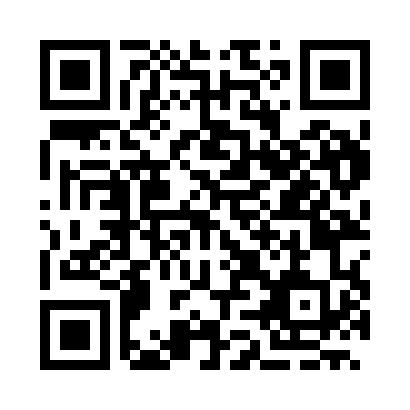 Prayer times for Bogolonta, BulgariaWed 1 May 2024 - Fri 31 May 2024High Latitude Method: Angle Based RulePrayer Calculation Method: Muslim World LeagueAsar Calculation Method: HanafiPrayer times provided by https://www.salahtimes.comDateDayFajrSunriseDhuhrAsrMaghribIsha1Wed4:236:141:176:158:2110:052Thu4:216:121:176:168:2210:063Fri4:196:111:176:168:2310:084Sat4:176:101:176:178:2410:105Sun4:156:091:176:188:2610:126Mon4:136:071:176:188:2710:137Tue4:126:061:176:198:2810:158Wed4:106:051:176:208:2910:179Thu4:086:041:176:208:3010:1810Fri4:066:021:166:218:3110:2011Sat4:046:011:166:228:3210:2212Sun4:026:001:166:228:3310:2313Mon4:015:591:166:238:3410:2514Tue3:595:581:166:238:3510:2715Wed3:575:571:166:248:3610:2816Thu3:555:561:166:258:3710:3017Fri3:545:551:166:258:3810:3218Sat3:525:541:176:268:3910:3319Sun3:505:531:176:268:4110:3520Mon3:495:521:176:278:4110:3621Tue3:475:511:176:288:4210:3822Wed3:465:511:176:288:4310:4023Thu3:445:501:176:298:4410:4124Fri3:435:491:176:298:4510:4325Sat3:425:481:176:308:4610:4426Sun3:405:481:176:308:4710:4627Mon3:395:471:176:318:4810:4728Tue3:385:461:176:318:4910:4829Wed3:365:461:186:328:5010:5030Thu3:355:451:186:328:5110:5131Fri3:345:451:186:338:5110:53